COMUNE DI CASTELCOVATI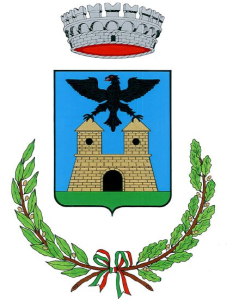 Via Chiari, 6025030 CASTELCOVATI (BS)UFFICIO TRIBUTITelefono:  030.7080319 Fax:  030.7080304e-mail: protocollo@pec.comune.castelcovati.bs.itMODULO DENUNCIA TARI PER SERVIZIO RIFIUTI UTENZA DOMESTICADichiaro di accettare la tassazione corrispondente ai locali sopra denunciati in base alle tariffe vigenti, compresa la rettifica eventuale della superficie qualora quella dichiarata risultasse inferiore all’80 per cento di quella catastale, impegnandomi a presentare denuncia nel caso di variazione degli elementi di quantificazione della TARI.Luogo e data ___________________________	                 			      FIRMA_______________________________________________Nel rispetto del D.Lgs. 196/03, il sottoscritto si dichiara informato in merito al trattamento, alla comunicazione ed alla diffusione dei dati personali contenuti nella presente comunicazione ai soli fini della gestione della tariffa rifiuti e degli altri servizi gestiti da Secoval SrlLuogo e data ___________________________	                 			      FIRMA_______________________________________________Tipologia di denunciaTipologia di denunciaTipologia di denunciaAInizio occupazioneBVariazioneCCessazioneIntestatario UtenzaIntestatario UtenzaIntestatario UtenzaIntestatario UtenzaIntestatario UtenzaIntestatario UtenzaIntestatario UtenzaIntestatario UtenzaIntestatario UtenzaIntestatario UtenzaIntestatario UtenzaCognome e nome:Luogo di nascita:Data di nascita:Data di nascita:Data di nascita:Codice fiscale:|___|___|___|___|___|___|___|___|___|___|___|___|___|___|___|___||___|___|___|___|___|___|___|___|___|___|___|___|___|___|___|___||___|___|___|___|___|___|___|___|___|___|___|___|___|___|___|___|Tel:Indirizzo:N.N.Comune:CAP:CAP:e-mailIndirizzo recapito (se diverso da residenza)Indirizzo recapito (se diverso da residenza)Soggetto residenteSoggetto residenteSoggetto residenteNumero occupanti:Numero occupanti:Numero occupanti:Generalità degli occupantiGeneralità degli occupantiGeneralità degli occupantiCognome e NomeCodice fiscaleRapporto di parentelaSoggetto NON residenteSoggetto NON residenteSoggetto NON residenteSoggetto NON residenteDescrizioneDescrizioneDescrizioneComp.Abitazioni condotte da soggetti non residenti/AIRE/multiproprietà (2 comp.)Abitazioni condotte da soggetti non residenti/AIRE/multiproprietà (2 comp.)Abitazioni intestate a soggetti non residenti 0-50 mq (2 c.) 51-120 mq (3 c.) 121-200 mq (4c.) >200 mq (5c.)Abitazioni intestate a soggetti non residenti 0-50 mq (2 c.) 51-120 mq (3 c.) 121-200 mq (4c.) >200 mq (5c.)Abitazioni a disposizione di anziani con residenza presso RSA (NON LOCATE) (1 comp.)Abitazioni a disposizione di anziani con residenza presso RSA (NON LOCATE) (1 comp.)dichiara ai fini della TARI di occupare/aver occupato in qualità di:dichiara ai fini della TARI di occupare/aver occupato in qualità di:dichiara ai fini della TARI di occupare/aver occupato in qualità di:dichiara ai fini della TARI di occupare/aver occupato in qualità di:1Proprietario/comproprietarioProprietario/comproprietario2InquilinoInquilino3UsufruttuarioUsufruttuario4Altro (da specificare)Altro (da specificare)(nei casi di cui ai punti 2, 3, 4 indicare il nome del proprietario___________________________________________________________________________)(nei casi di cui ai punti 2, 3, 4 indicare il nome del proprietario___________________________________________________________________________)(nei casi di cui ai punti 2, 3, 4 indicare il nome del proprietario___________________________________________________________________________)(nei casi di cui ai punti 2, 3, 4 indicare il nome del proprietario___________________________________________________________________________)Identificativi catastali (OBBLIGATORI)Identificativi catastali (OBBLIGATORI)Identificativi catastali (OBBLIGATORI)Identificativi catastali (OBBLIGATORI)Identificativi catastali (OBBLIGATORI)Identificativi catastali (OBBLIGATORI)Identificativi catastali (OBBLIGATORI)SezFgMappSubCatMqUbicazioneA - INIZIO OCCUPAZIONEA - INIZIO OCCUPAZIONEA - INIZIO OCCUPAZIONEA - INIZIO OCCUPAZIONEA - INIZIO OCCUPAZIONEA - INIZIO OCCUPAZIONEA - INIZIO OCCUPAZIONEA - INIZIO OCCUPAZIONEA - INIZIO OCCUPAZIONEA - INIZIO OCCUPAZIONEData di inizio utilizzabilità dei locali:Data di inizio utilizzabilità dei locali:Data di inizio utilizzabilità dei locali:Allegare OBBLIGATORIAMENTE copia del contratto d’affitto o d’acquistoAllegare OBBLIGATORIAMENTE copia del contratto d’affitto o d’acquistoAllegare OBBLIGATORIAMENTE copia del contratto d’affitto o d’acquistoAllegare OBBLIGATORIAMENTE copia del contratto d’affitto o d’acquistoAllegare OBBLIGATORIAMENTE copia del contratto d’affitto o d’acquistoAllegare OBBLIGATORIAMENTE copia del contratto d’affitto o d’acquistoAllegare OBBLIGATORIAMENTE copia del contratto d’affitto o d’acquistoAllegare OBBLIGATORIAMENTE copia del contratto d’affitto o d’acquistoAllegare OBBLIGATORIAMENTE copia del contratto d’affitto o d’acquistoAllegare OBBLIGATORIAMENTE copia del contratto d’affitto o d’acquistoDichiara di:Dichiara di:Dichiara di:Dichiara di:Dichiara di:Dichiara di:Dichiara di:Dichiara di:Dichiara di:Dichiara di:Voler usufruire di una nuova dotazioneVoler usufruire di una nuova dotazioneVoler usufruire di una nuova dotazioneVoler usufruire di una nuova dotazioneVoler usufruire di una nuova dotazioneVoler usufruire di una nuova dotazioneVoler usufruire di una nuova dotazioneVoler usufruire di una nuova dotazioneVoler usufruire di una nuova dotazioneEffettuare ai sensi dell’art.4 c.6 del Regolamento Comunale il versamento di un deposito cauzionale pari a € 100,00 nella seguente modalità:Effettuare ai sensi dell’art.4 c.6 del Regolamento Comunale il versamento di un deposito cauzionale pari a € 100,00 nella seguente modalità:Effettuare ai sensi dell’art.4 c.6 del Regolamento Comunale il versamento di un deposito cauzionale pari a € 100,00 nella seguente modalità:Effettuare ai sensi dell’art.4 c.6 del Regolamento Comunale il versamento di un deposito cauzionale pari a € 100,00 nella seguente modalità:Effettuare ai sensi dell’art.4 c.6 del Regolamento Comunale il versamento di un deposito cauzionale pari a € 100,00 nella seguente modalità:Effettuare ai sensi dell’art.4 c.6 del Regolamento Comunale il versamento di un deposito cauzionale pari a € 100,00 nella seguente modalità:Effettuare ai sensi dell’art.4 c.6 del Regolamento Comunale il versamento di un deposito cauzionale pari a € 100,00 nella seguente modalità:Effettuare ai sensi dell’art.4 c.6 del Regolamento Comunale il versamento di un deposito cauzionale pari a € 100,00 nella seguente modalità:Effettuare ai sensi dell’art.4 c.6 del Regolamento Comunale il versamento di un deposito cauzionale pari a € 100,00 nella seguente modalità:Effettuare ai sensi dell’art.4 c.6 del Regolamento Comunale il versamento di un deposito cauzionale pari a € 100,00 nella seguente modalità:Bonifico al seguente IBAN:  IT66 V035 9901 8000 0000 0131 240 con causale : DEPOSITO CAUZIONALE TARIBonifico al seguente IBAN:  IT66 V035 9901 8000 0000 0131 240 con causale : DEPOSITO CAUZIONALE TARIBonifico al seguente IBAN:  IT66 V035 9901 8000 0000 0131 240 con causale : DEPOSITO CAUZIONALE TARIBonifico al seguente IBAN:  IT66 V035 9901 8000 0000 0131 240 con causale : DEPOSITO CAUZIONALE TARIBonifico al seguente IBAN:  IT66 V035 9901 8000 0000 0131 240 con causale : DEPOSITO CAUZIONALE TARIBonifico al seguente IBAN:  IT66 V035 9901 8000 0000 0131 240 con causale : DEPOSITO CAUZIONALE TARIBonifico al seguente IBAN:  IT66 V035 9901 8000 0000 0131 240 con causale : DEPOSITO CAUZIONALE TARIBonifico al seguente IBAN:  IT66 V035 9901 8000 0000 0131 240 con causale : DEPOSITO CAUZIONALE TARIBonifico al seguente IBAN:  IT66 V035 9901 8000 0000 0131 240 con causale : DEPOSITO CAUZIONALE TARIBollettino Postale sul conto corrente n. 13886254 intestato al Comune di Castelcovati con causale : DEPOSITO CAUZIONALE TARIBollettino Postale sul conto corrente n. 13886254 intestato al Comune di Castelcovati con causale : DEPOSITO CAUZIONALE TARIBollettino Postale sul conto corrente n. 13886254 intestato al Comune di Castelcovati con causale : DEPOSITO CAUZIONALE TARIBollettino Postale sul conto corrente n. 13886254 intestato al Comune di Castelcovati con causale : DEPOSITO CAUZIONALE TARIBollettino Postale sul conto corrente n. 13886254 intestato al Comune di Castelcovati con causale : DEPOSITO CAUZIONALE TARIBollettino Postale sul conto corrente n. 13886254 intestato al Comune di Castelcovati con causale : DEPOSITO CAUZIONALE TARIBollettino Postale sul conto corrente n. 13886254 intestato al Comune di Castelcovati con causale : DEPOSITO CAUZIONALE TARIBollettino Postale sul conto corrente n. 13886254 intestato al Comune di Castelcovati con causale : DEPOSITO CAUZIONALE TARIBollettino Postale sul conto corrente n. 13886254 intestato al Comune di Castelcovati con causale : DEPOSITO CAUZIONALE TARIPagamento tramite Pos presso il ComunePagamento tramite Pos presso il ComunePagamento tramite Pos presso il ComunePagamento tramite Pos presso il ComunePagamento tramite Pos presso il ComunePagamento tramite Pos presso il ComunePagamento tramite Pos presso il ComunePagamento tramite Pos presso il ComunePagamento tramite Pos presso il ComuneRichiede inoltre di:Richiede inoltre di:Richiede inoltre di:Richiede inoltre di:Richiede inoltre di:Richiede inoltre di:Richiede inoltre di:Richiede inoltre di:Richiede inoltre di:Richiede inoltre di:Attivare il servizio di raccolta pannolini dichiarando di avere nel proprio nucleo famigliare bambini di età inferiore ai tre anniAttivare il servizio di raccolta pannolini dichiarando di avere nel proprio nucleo famigliare bambini di età inferiore ai tre anniAttivare il servizio di raccolta pannolini dichiarando di avere nel proprio nucleo famigliare bambini di età inferiore ai tre anniAttivare il servizio di raccolta pannolini dichiarando di avere nel proprio nucleo famigliare bambini di età inferiore ai tre anniAttivare il servizio di raccolta pannolini dichiarando di avere nel proprio nucleo famigliare bambini di età inferiore ai tre anniAttivare il servizio di raccolta pannolini dichiarando di avere nel proprio nucleo famigliare bambini di età inferiore ai tre anniAttivare il servizio di raccolta pannolini dichiarando di avere nel proprio nucleo famigliare bambini di età inferiore ai tre anniAttivare il servizio di raccolta pannolini dichiarando di avere nel proprio nucleo famigliare bambini di età inferiore ai tre anniAttivare il servizio di raccolta pannolini dichiarando di avere nel proprio nucleo famigliare bambini di età inferiore ai tre anniAttivare il servizio di raccolta pannolini dichiarando di avere nel proprio nucleo famigliare anziani o persone affette da handicap.Attivare il servizio di raccolta pannolini dichiarando di avere nel proprio nucleo famigliare anziani o persone affette da handicap.Attivare il servizio di raccolta pannolini dichiarando di avere nel proprio nucleo famigliare anziani o persone affette da handicap.Attivare il servizio di raccolta pannolini dichiarando di avere nel proprio nucleo famigliare anziani o persone affette da handicap.Attivare il servizio di raccolta pannolini dichiarando di avere nel proprio nucleo famigliare anziani o persone affette da handicap.Attivare il servizio di raccolta pannolini dichiarando di avere nel proprio nucleo famigliare anziani o persone affette da handicap.Attivare il servizio di raccolta pannolini dichiarando di avere nel proprio nucleo famigliare anziani o persone affette da handicap.Attivare il servizio di raccolta pannolini dichiarando di avere nel proprio nucleo famigliare anziani o persone affette da handicap.Attivare il servizio di raccolta pannolini dichiarando di avere nel proprio nucleo famigliare anziani o persone affette da handicap.B - VARIAZIONEB - VARIAZIONEB - VARIAZIONEB - VARIAZIONEB - VARIAZIONEB - VARIAZIONEB - VARIAZIONEData di decorrenza della variazione:Data di decorrenza della variazione:Data di decorrenza della variazione:Oggetto della variazione:Oggetto della variazione:Oggetto della variazione:Oggetto della variazione:Oggetto della variazione:Oggetto della variazione:Oggetto della variazione:Superficie (allegare OBBLIGATORIAMENTE copia delle planimetrie catastali)Superficie (allegare OBBLIGATORIAMENTE copia delle planimetrie catastali)Superficie (allegare OBBLIGATORIAMENTE copia delle planimetrie catastali)Superficie (allegare OBBLIGATORIAMENTE copia delle planimetrie catastali)Superficie (allegare OBBLIGATORIAMENTE copia delle planimetrie catastali)Superficie (allegare OBBLIGATORIAMENTE copia delle planimetrie catastali)Variazione indirizzo (allegare OBBLIGATORIAMENTE copia delle planimetrie e del nuovo contratto)Variazione indirizzo (allegare OBBLIGATORIAMENTE copia delle planimetrie e del nuovo contratto)Variazione indirizzo (allegare OBBLIGATORIAMENTE copia delle planimetrie e del nuovo contratto)Variazione indirizzo (allegare OBBLIGATORIAMENTE copia delle planimetrie e del nuovo contratto)Variazione indirizzo (allegare OBBLIGATORIAMENTE copia delle planimetrie e del nuovo contratto)Variazione indirizzo (allegare OBBLIGATORIAMENTE copia delle planimetrie e del nuovo contratto)Intestazione bolletta (allegare OBBLIGATORIAMENTE copia del documento d’identità e codice fiscale)Intestazione bolletta (allegare OBBLIGATORIAMENTE copia del documento d’identità e codice fiscale)Intestazione bolletta (allegare OBBLIGATORIAMENTE copia del documento d’identità e codice fiscale)Intestazione bolletta (allegare OBBLIGATORIAMENTE copia del documento d’identità e codice fiscale)Intestazione bolletta (allegare OBBLIGATORIAMENTE copia del documento d’identità e codice fiscale)Intestazione bolletta (allegare OBBLIGATORIAMENTE copia del documento d’identità e codice fiscale)Deposito cauzionale di € 100,00 spostato da ………………………………………………………….Deposito cauzionale di € 100,00 spostato da ………………………………………………………….Deposito cauzionale di € 100,00 spostato da ………………………………………………………….Deposito cauzionale di € 100,00 spostato da ………………………………………………………….Deposito cauzionale di € 100,00 spostato da ………………………………………………………….Richiesta riduzioneRichiesta riduzioneRichiesta riduzioneRichiesta riduzioneRichiesta riduzioneRichiesta riduzioneCompostaggio – riduzione del 10% della quota variabileCompostaggio – riduzione del 10% della quota variabileCompostaggio – riduzione del 10% della quota variabileCompostaggio – riduzione del 10% della quota variabileCompostaggio – riduzione del 10% della quota variabileLa riduzione è subordinata alla presentazione, entro il mese di gennaio, di apposita istanza con la quale attesti di aver attivato il compostaggio domesticoLa riduzione è subordinata alla presentazione, entro il mese di gennaio, di apposita istanza con la quale attesti di aver attivato il compostaggio domesticoLa riduzione è subordinata alla presentazione, entro il mese di gennaio, di apposita istanza con la quale attesti di aver attivato il compostaggio domesticoLa riduzione è subordinata alla presentazione, entro il mese di gennaio, di apposita istanza con la quale attesti di aver attivato il compostaggio domesticoLa riduzione è subordinata alla presentazione, entro il mese di gennaio, di apposita istanza con la quale attesti di aver attivato il compostaggio domesticoStagionalità per “seconda casa” – riduzione del 10% della quota variabileStagionalità per “seconda casa” – riduzione del 10% della quota variabileStagionalità per “seconda casa” – riduzione del 10% della quota variabileStagionalità per “seconda casa” – riduzione del 10% della quota variabileStagionalità per “seconda casa” – riduzione del 10% della quota variabileNote:________________________________________________________________________________________________________________________________________________________________________________________________________________________________________________________________________________________________________________________________________________________________________________________________________________________________________________________________________________________________________________________________________________________________________________________________________________________________________________________________________________________________________________________________________________________________________________________________________________________________________________________________________________________________________________________________________________________________________________________________________________________________________________________________________________________________________________________________________________________________________Note:________________________________________________________________________________________________________________________________________________________________________________________________________________________________________________________________________________________________________________________________________________________________________________________________________________________________________________________________________________________________________________________________________________________________________________________________________________________________________________________________________________________________________________________________________________________________________________________________________________________________________________________________________________________________________________________________________________________________________________________________________________________________________________________________________________________________________________________________________________________________________Note:________________________________________________________________________________________________________________________________________________________________________________________________________________________________________________________________________________________________________________________________________________________________________________________________________________________________________________________________________________________________________________________________________________________________________________________________________________________________________________________________________________________________________________________________________________________________________________________________________________________________________________________________________________________________________________________________________________________________________________________________________________________________________________________________________________________________________________________________________________________________________Note:________________________________________________________________________________________________________________________________________________________________________________________________________________________________________________________________________________________________________________________________________________________________________________________________________________________________________________________________________________________________________________________________________________________________________________________________________________________________________________________________________________________________________________________________________________________________________________________________________________________________________________________________________________________________________________________________________________________________________________________________________________________________________________________________________________________________________________________________________________________________________Note:________________________________________________________________________________________________________________________________________________________________________________________________________________________________________________________________________________________________________________________________________________________________________________________________________________________________________________________________________________________________________________________________________________________________________________________________________________________________________________________________________________________________________________________________________________________________________________________________________________________________________________________________________________________________________________________________________________________________________________________________________________________________________________________________________________________________________________________________________________________________________Note:________________________________________________________________________________________________________________________________________________________________________________________________________________________________________________________________________________________________________________________________________________________________________________________________________________________________________________________________________________________________________________________________________________________________________________________________________________________________________________________________________________________________________________________________________________________________________________________________________________________________________________________________________________________________________________________________________________________________________________________________________________________________________________________________________________________________________________________________________________________________________Note:________________________________________________________________________________________________________________________________________________________________________________________________________________________________________________________________________________________________________________________________________________________________________________________________________________________________________________________________________________________________________________________________________________________________________________________________________________________________________________________________________________________________________________________________________________________________________________________________________________________________________________________________________________________________________________________________________________________________________________________________________________________________________________________________________________________________________________________________________________________________________C - CESSAZIONEC - CESSAZIONEC - CESSAZIONEC - CESSAZIONEC - CESSAZIONEC - CESSAZIONEC - CESSAZIONEData di cessazione dell’utenza:Data di cessazione dell’utenza:Data di cessazione dell’utenza:Dichiara di aver cessato l’occupazione o la detenzione dei locali di seguito indicati:Dichiara di aver cessato l’occupazione o la detenzione dei locali di seguito indicati:Dichiara di aver cessato l’occupazione o la detenzione dei locali di seguito indicati:Dichiara di aver cessato l’occupazione o la detenzione dei locali di seguito indicati:Dichiara di aver cessato l’occupazione o la detenzione dei locali di seguito indicati:Dichiara di aver cessato l’occupazione o la detenzione dei locali di seguito indicati:Dichiara di aver cessato l’occupazione o la detenzione dei locali di seguito indicati:Indirizzo:_ _ _ _ _ _ _ _ _ _ _ _ _ _ _ _ _ _ _ _ _ _ _ _ _ _ _ _ _ _ _ _ _ _ _ _ _ _ _ _ _ _ _ _ _ _ _ _ _ _ _ _ _ _ _ _ _ _ _ _ _ _ _ _ _ _ _ _ _ _ _ _ _ __ _ _ _ _ _ _ _ _ _ _ _ _ _ _ _ _ _ _ _ _ _ _ _ _ _ _ _ _ _ _ _ _ _ _ _ _ _ _ _ _ _ _ _ _ _ _ _ _ _ _ _ _ _ _ _ _ _ _ _ _ _ _ _ _ _ _ _ _ _ _ _ _ __ _ _ _ _ _ _ _ _ _ _ _ _ _ _ _ _ _ _ _ _ _ _ _ _ _ _ _ _ _ _ _ _ _ _ _ _ _ _ _ _ _ _ _ _ _ _ _ _ _ _ _ _ _ _ _ _ _ _ _ _ _ _ _ _ _ _ _ _ _ _ _ _ __ _ _ _ _ _ _ _ _ _ _ _ _ _ _ _ _ _ _ _ _ _ _ _ _ _ _ _ _ _ _ _ _ _ _ _ _ _ _ _ _ _ _ _ _ _ _ _ _ _ _ _ _ _ _ _ _ _ _ _ _ _ _ _ _ _ _ _ _ _ _ _ _ __ _ _ _ _ _ _ _ _ _ _ _ _ _ _ _ _ _ _ _ _ _ _ _ _ _ _ _ _ _ _ _ _ _ _ _ _ _ _ _ _ _ _ _ _ _ _ _ _ _ _ _ _ _ _ _ _ _ _ _ _ _ _ _ _ _ _ _ _ _ _ _ _ __ _ _ _ _ _ _ _ _ _ _ _ _ _ _ _ _ _ _ _ _ _ _ _ _ _ _ _ _ _ _ _ _ _ _ _ _ _ _ _ _ _ _ _ _ _ _ _ _ _ _ _ _ _ _ _ _ _ _ _ _ _ _ _ _ _ _ _ _ _ _ _ _ _Nei casi in cui l’intestatario dell’utenza fosse proprietario/comproprietario, usufruttuario o titolare di altro diritto reale sull’immobile, il tributo è comunque dovuto fino a che non viene dimostrata l’inutilizzabilità dei locali tramite chiusura dei contatori degli allacci alle reti pubbliche e lo sgombero totale dei locali.Indicare di seguito IBAN per la riconsegna del deposito cauzionale di € 100,00 :| _ | _ | _ | _ | | _ | _ | _ | _ | | _ | _ | _ | _ | | _ | _ | _ | _ | | _ | _ | _ | _ | | _ | _ | _ | _ | | _ | _ | _ |Nei casi in cui l’intestatario dell’utenza fosse proprietario/comproprietario, usufruttuario o titolare di altro diritto reale sull’immobile, il tributo è comunque dovuto fino a che non viene dimostrata l’inutilizzabilità dei locali tramite chiusura dei contatori degli allacci alle reti pubbliche e lo sgombero totale dei locali.Indicare di seguito IBAN per la riconsegna del deposito cauzionale di € 100,00 :| _ | _ | _ | _ | | _ | _ | _ | _ | | _ | _ | _ | _ | | _ | _ | _ | _ | | _ | _ | _ | _ | | _ | _ | _ | _ | | _ | _ | _ |Nei casi in cui l’intestatario dell’utenza fosse proprietario/comproprietario, usufruttuario o titolare di altro diritto reale sull’immobile, il tributo è comunque dovuto fino a che non viene dimostrata l’inutilizzabilità dei locali tramite chiusura dei contatori degli allacci alle reti pubbliche e lo sgombero totale dei locali.Indicare di seguito IBAN per la riconsegna del deposito cauzionale di € 100,00 :| _ | _ | _ | _ | | _ | _ | _ | _ | | _ | _ | _ | _ | | _ | _ | _ | _ | | _ | _ | _ | _ | | _ | _ | _ | _ | | _ | _ | _ |Nei casi in cui l’intestatario dell’utenza fosse proprietario/comproprietario, usufruttuario o titolare di altro diritto reale sull’immobile, il tributo è comunque dovuto fino a che non viene dimostrata l’inutilizzabilità dei locali tramite chiusura dei contatori degli allacci alle reti pubbliche e lo sgombero totale dei locali.Indicare di seguito IBAN per la riconsegna del deposito cauzionale di € 100,00 :| _ | _ | _ | _ | | _ | _ | _ | _ | | _ | _ | _ | _ | | _ | _ | _ | _ | | _ | _ | _ | _ | | _ | _ | _ | _ | | _ | _ | _ |Nei casi in cui l’intestatario dell’utenza fosse proprietario/comproprietario, usufruttuario o titolare di altro diritto reale sull’immobile, il tributo è comunque dovuto fino a che non viene dimostrata l’inutilizzabilità dei locali tramite chiusura dei contatori degli allacci alle reti pubbliche e lo sgombero totale dei locali.Indicare di seguito IBAN per la riconsegna del deposito cauzionale di € 100,00 :| _ | _ | _ | _ | | _ | _ | _ | _ | | _ | _ | _ | _ | | _ | _ | _ | _ | | _ | _ | _ | _ | | _ | _ | _ | _ | | _ | _ | _ |Nei casi in cui l’intestatario dell’utenza fosse proprietario/comproprietario, usufruttuario o titolare di altro diritto reale sull’immobile, il tributo è comunque dovuto fino a che non viene dimostrata l’inutilizzabilità dei locali tramite chiusura dei contatori degli allacci alle reti pubbliche e lo sgombero totale dei locali.Indicare di seguito IBAN per la riconsegna del deposito cauzionale di € 100,00 :| _ | _ | _ | _ | | _ | _ | _ | _ | | _ | _ | _ | _ | | _ | _ | _ | _ | | _ | _ | _ | _ | | _ | _ | _ | _ | | _ | _ | _ |Nei casi in cui l’intestatario dell’utenza fosse proprietario/comproprietario, usufruttuario o titolare di altro diritto reale sull’immobile, il tributo è comunque dovuto fino a che non viene dimostrata l’inutilizzabilità dei locali tramite chiusura dei contatori degli allacci alle reti pubbliche e lo sgombero totale dei locali.Indicare di seguito IBAN per la riconsegna del deposito cauzionale di € 100,00 :| _ | _ | _ | _ | | _ | _ | _ | _ | | _ | _ | _ | _ | | _ | _ | _ | _ | | _ | _ | _ | _ | | _ | _ | _ | _ | | _ | _ | _ |Recapito per eventuali conguagli/sospesi:Recapito per eventuali conguagli/sospesi:Recapito per eventuali conguagli/sospesi:Recapito per eventuali conguagli/sospesi:Recapito per eventuali conguagli/sospesi:Recapito per eventuali conguagli/sospesi:Recapito per eventuali conguagli/sospesi:Cognome e nome:Cognome e nome:Indirizzo:Indirizzo:Comune:Comune:Note:Note:Note:Note:Note:Note:Note:Dichiara altresì la sostituzione /ritiro/ integrazione/consegna della seguente dotazione:                                                Mantiene la stessa dotazioneLuogo e data  ___________________________	                 			                  FIRMA________________________________________________                             _ _ _ _ _ _ _ _ _ _ _ _ _ _ _ _ _ _ _ _ _ _ _ _ _ _ _ _ _ _ _ _ _ _ _ _ _ _ _ _ _ _ _ _ _ _ _ __ _ _ _ _ _ _ _ _ _ _ _ _ _ _ _ _ _ _ _ _ _ __ _ _ _ _ _ _ _ _ _ _ _ _ _ _ _ _ _ _ _ _ _ __ _ _ _ Dichiara altresì la sostituzione /ritiro/ integrazione/consegna della seguente dotazione:                                                Mantiene la stessa dotazione